แบบรายงานระยะเวลาการปฏิบัติหน้าที่แนบใบสมัครประกอบการพิจารณาคัดเลือกพนักงานราชการ ลูกจ้างประจำ ครูสอนศาสนาอิสลาม             วิทยากรอิสลามศึกษา พนักงานจ้างเหมาบริการ ครูอัตราจ้างหรือลูกจ้างชั่วคราวจากเงินงบประมาณ หรือ เงินนอกงบประมาณ หรือเงินรายได้ของสถานศึกษาเพื่อบรรจุและแต่งตั้งเข้ารับราชการเป็นข้าราชการครูและบุคลากรทางการศึกษา ตำแหน่งครูผู้ช่วย กรณีที่มีความจำเป็นหรือมีเหตุพิเศษ สังกัดสำนักงานคณะกรรมการการศึกษาขั้นพื้นฐาน ปี พ.ศ. ๒๕๖7อ.ก.ค.ศ. เขตพื้นที่การศึกษาประถมศึกษาหนองบัวลำภู เขต 1.......................................................ชื่อ – ชื่อสกุล ........................................................................................................................................................ตำแหน่ง		⃝  พนักงานราชการ  โรงเรียน ..........................................สังกัด................................................		⃝  ครูอัตราจ้างจากเงินงบประมาณ โรงเรียน ..............................สังกัด......................................		⃝  ครูอัตราจ้างจากเงินรายได้ของสถานศึกษา โรงเรียน ...........................สังกัด.........................		⃝  ครูสอนศาสนาอิสลาม/วิทยากรอิสลาม โรงเรียน .................................สังกัด........................		⃝  ลูกจ้างประจำ โรงเรียน ..........................................สังกัด.....................................................		⃝  พนักงานจ้างเหมาบริการ โรงเรียน .......................................สังกัด.......................................		⃝  ลูกจ้างชั่วคราวจากเงินงบประมาณ โรงเรียน ...............................สังกัด.................................		⃝  ลูกจ้างชั่วคราวจากเงินรายได้ของสถานศึกษา โรงเรียน ...........................สังกัด....................หมายเหตุ  1. ให้ระบุแต่ละคำสั่งหรือสัญญาจ้าง โดยให้เรียงลำดับระยะเวลาหรือประสบการณ์สอน เริ่มจากปีปัจจุบันเรียงไปถึงปีก่อนหน้า	    2. ให้แนบเอกสารหลักฐาน คำสั่งจ้าง/สัญญาจ้าง ประกอบการสมัคร โดยคำสั่งหรือสัญญาจ้าง
ให้ผู้อำนวยการสถานศึกษา ณ สถานที่ปฏิบัติงานนั้น เป็นผู้ลงนามรับรองการปฏิบัติหน้าที่ ทุกหน้า 	  ทั้งนี้กรณี จ้างจากเงินนอกงบประมาณ หรือรายได้ของสถานศึกษา ตั้งแต่ 1 ตุลาคม พ.ศ. 2559 ต้องเป็นผู้ได้รับอนุมัติหรือได้รับอนุญาต หรือได้รับความเห็นชอบ จากสำนักงานเขตพื้นที่การศึกษาก่อนจัดทำคำสั่งจ้าง หรือสัญญาจ้าง ตามหนังสือสำนักงานคณะกรรมการการศึกษาขั้นพื้นฐาน ด่วนที่สุด ที่ ศธ 04009/ว 629 ลงวันที่ 28 กันยายน 2559 (ในวันรับสมัครคัดเลือกจะต้องแนบหนังสือที่สำนักงานเขตพื้นที่การศึกษา อนุญาตหรืออนุมัติหรือให้ความเห็นชอบให้จ้างมาด้วย)	    3. ให้ผู้อำนวยการสถานศึกษา ณ สถานที่ปฏิบัติงานนั้น เป็นผู้ลงนามรับรองการปฏิบัติหน้าที่					ขอรับรองว่าข้อความที่แจ้งไว้ข้างต้นเป็นความจริงทุกประการ	(ลงชื่อ)...................................................ผู้สมัคร	       (....................................................)                                                        	วันที่...........เดือน..............................พ.ศ.............(ปก)แบบรายงานประวัติและผลงานสำหรับใช้ประกอบการประเมินตัวชี้วัดการคัดเลือกบุคคลเพื่อบรรจุและแต่งตั้งเข้ารับราชการเป็นข้าราชการครูและบุคลากรทางการศึกษา ตำแหน่ง ครูผู้ช่วย กรณีที่มีความจำเป็นหรือเหตุพิเศษสังกัดสำนักงานคณะกรรมการการศึกษาขั้นพื้นฐาน ปี พ.ศ. ๒๕๖7อ.ก.ค.ศ. เขตพื้นที่การศึกษาประถมศึกษาหนองบัวลำภู เขต 1โดยชื่อ – นามสกุล ...................................................................ปัจจุบันตำแหน่ง........................................................................โรงเรียน ....................................................................... อำเภอ..........................................จังหวัด.................................. สังกัด สพป. / สพม. ......................................สำนักงานคณะกรรมการการศึกษาขั้นพื้นฐาน
สมัครคัดเลือกสาขาวิชาเอก ..........................................................รหัสกลุ่มวิชา หรือทาง หรือสาขาวิชาเอก...................................อ.ก.ค.ศ. เขตพื้นที่การศึกษาประถมศึกษาหนองบัวลำภู เขต 1แบบรายงานประวัติและผลงานสำหรับใช้ประกอบการประเมินตัวชี้วัดการคัดเลือกบุคคลเพื่อบรรจุและแต่งตั้งเข้ารับราชการเป็นข้าราชการครูและบุคลากรทางการศึกษา ตำแหน่งครูผู้ช่วย กรณีที่มีความจำเป็นหรือเหตุพิเศษสังกัดสำนักงานคณะกรรมการการศึกษาขั้นพื้นฐาน ปี พ.ศ. ๒๕๖7อ.ก.ค.ศ. เขตพื้นที่การศึกษาประถมศึกษาหนองบัวลำภู เขต 1...............................................ตอนที่  1  ข้อมูลส่วนตัวชื่อ – ชื่อสกุล……………………….........................................................…………………………………………..วัน เดือน ปีเกิด..............................................................อายุ...........................ปี......................เดือนปัจจุบันปฏิบัติการสอนกลุ่มสาระ.....................................................................................................โรงเรียน.............................................................................อำเภอ.....................................................สพป./สพม. ......................................................................................................................................ที่อยู่ตามทะเบียนบ้าน บ้านเลขที่....................หมู่ที่.........................ตำบล........................................อำเภอ................................................จังหวัด........................................................วุฒิการศึกษา.................................................วุฒิย่อ......................สาขาวิชา....................................สถาบันการศึกษา..............................................................................................................................ใบอนุญาตประกอบวิชาชีพประเภท.........................................เลขที่................................................วันออกบัตร....................................................วันหมดอายุ…………………………………….………………….ตอนที่  2  ประวัติ/ผลงานระยะเวลาปฏิบัติการสอน (แนบเอกสารประกอบการพิจารณา)การปฏิบัติหน้าที่สอบในบริบทของสถานศึกษาที่มีความยากลำบาก (แนบเอกสารประกอบการพิจารณา)ภูมิลำเนา (แนบเอกสารประกอบการพิจารณา)การพัฒนาตนเอง (แนบเอกสารประกอบการพิจารณา)ผลงานหรือรางวัลหรือเป็นผู้ที่ได้รับการยอมรับ (แนบเอกสารประกอบการพิจารณา)	(ลงชื่อ)...................................................	       (....................................................)                                                                              ผู้สมัครเข้ารับการคัดเลือก						   วันที่............เดือน..........................พ.ศ. ................ขอรับรองว่าข้อมูลของ............................................................................................เป็นจริงทุกประการ	(ลงชื่อ)...................................................	       (....................................................)                                                     ผู้อำนวยการโรงเรียน.................................................................						   วันที่............เดือน..........................พ.ศ. ................กรณีจ้างจากเงินงบประมาณของ สพฐ.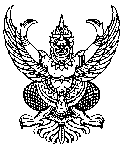 หนังสือรับรองการปฏิบัติงานเพื่อประกอบการสมัครคัดเลือกบุคลเพื่อบรรจุและแต่งตั้งเข้ารับราชการเป็นข้าราชการครูและบุคลากรทางการศึกษาตำแหน่งครูผู้ช่วย กรณีที่มีความจำเป็นหรือมีเหตุพิเศษสังกัดสำนักงานคณะกรรมการการศึกษาขั้นพื้นฐาน ปี พ.ศ. 2567อ.ก.ค.ศ. เขตพื้นที่การศึกษาประถมศึกษาหนองบัวลำภู เขต 1-------------------------------------------------เขียนที่.............................................................................วันที่...........เดือน.........................................พ.ศ. 2567		ข้าพเจ้า.................................................................... ตำแหน่ง........(ผอ.สพท./รอง ผอ.สพท./รักษาการในตำแหน่ง ผอ.สพท.).............สังกัด......................................................................................................ขอรับรองว่า (นาย/นาง/นางสาว) ..........................................................วุฒิ.........................................................วิชาเอก....................................................ปัจจุบันปฏิบัติหน้าที่ในตำแหน่ง  .........................................................  โรงเรียน.........................................................................................อำเภอ.............................................................จังหวัด..............................................................................................โดยได้รับ     ค่าตอบแทน     ค่าจ้าง   จากเงินงบประมาณของ สำนักงานคณะกรรมการการศึกษาขั้นพื้นฐาน  ในอัตราเดือนละ.................................บาท  และค่าตอบแทนอื่น ๆ (ถ้ามี) ...............................บาท ประเภทงบประมาณที่ได้รับจัดสรร  ดังนี้ ประเภทงบบุคลากร ประเภทงบดำเนินงาน  (หมวดค่าตอบแทนใช้สอยและวัสดุ)    อื่น ๆ (โปรดระบุ) ....................................................................ให้ไว้  ณ  วันที่............เดือน...............................พ.ศ. 2567				            (ลงชื่อ).............................................					         (............................................)				ผู้อำนวยการสำนักงานเขตพื้นที่การศึกษา........................หมายเหตุ   1. ให้ทำเครื่องหมาย   ใน   ที่ตรงตามความเป็นจริง               2. ใช้ประกอบการสมัครคัดเลือกบุคคลเพื่อบรรจุและแต่งตั้งเข้ารับราชการเป็นข้าราชการครูและบุคลากรทางการศึกษาตำแหน่งครูผู้ช่วย กรณีที่มีความจำเป็นหรือมีเหตุพิเศษ  สังกัดสำนักงานคณะกรรมการการศึกษาขั้นพื้นฐาน ปี พ.ศ. 2567กรณีจ้างจากเงินนอกงบประมาณ หรือรายได้ของสถานศึกษาหนังสือรับรองการปฏิบัติงานเพื่อประกอบการสมัครคัดเลือกบุคลเพื่อบรรจุและแต่งตั้งเข้ารับราชการเป็นข้าราชการครูและบุคลากรทางการศึกษาตำแหน่งครูผู้ช่วย กรณีที่มีความจำเป็นหรือมีเหตุพิเศษสังกัดสำนักงานคณะกรรมการการศึกษาขั้นพื้นฐาน ปี พ.ศ. 2567อ.ก.ค.ศ. เขตพื้นที่การศึกษาประถมศึกษาหนองบัวลำภู เขต 1-------------------------------------------------เขียนที่.............................................................................วันที่...........เดือน.........................................พ.ศ. 2567		ข้าพเจ้า................................................................................. ตำแหน่ง .................(ผอ.รร./รอง ผอ.รร./รักษาการในตำแหน่ง ผอ.รร.).................... โรงเรียน.................................................................................สังกัด................................................................................ ขอรับรองว่า (นาย/นาง/นางสาว)................................ วุฒิ......................วิชาเอก............................................ได้ปัจจุบันปฏิบัติหนาที่/ปฏิบัติงานการสอน เป็น (พนักงานราชการ ลูกจ้างประจำ/ ครูสอนศาสนาอิสลาม/วิทยากรอิสลามศึกษา/พนักงานจ้างเหมาบริการ/ครูอัตราจ้าง/ลูกจ้างชั่วคราว) ในตำแหน่ง  ...................................  โรงเรียน............................................................อำเภอ.................................................................จังหวัด........................................................................................สังกัดสำนักงานเขตพื้นที่การศึกษา ประกถมศึกษา/มัธยมศึกษา.......................................................เขต.............. ตั้งแต่วันที่...........เดือน..............พ.ศ..................ถึง 11 เมษายน 2567 เป็นระยะเวลา.............ปี..............เดือน.............วัน  จริง โดยจ้างจาก เงินรายได้จากสถานศึกษา  ในอัตราเดือนละ.........................บาท  ดังนี้เงินบริจาค 		ค่าธรรมเนียม   ค่าบริการ 		ค่าตอบแทน รายได้อื่น (โปรดระบุ) .......................................................................ให้ไว้  ณ  วันที่............เดือน...............................พ.ศ. 2567				            (ลงชื่อ).............................................					         (............................................)			      ผู้อำนวยการโรงเรียน.............................................หมายเหตุ   1. ให้ทำเครื่องหมาย   ใน    ที่ตรงตามความเป็นจริง               2. ใช้ประกอบการสมัครคัดเลือกบุคคลเพื่อบรรจุและแต่งตั้งเข้ารับราชการเป็นข้าราชการครูและบุคลากร ทางการศึกษาตำแหน่งครูผู้ช่วย กรณีที่มีความจำเป็นหรือมีเหตุพิเศษ  สังกัดสำนักงานคณะกรรมการการศึกษาขั้นพื้นฐาน ปี พ.ศ. 2567	    3. เงินรายได้ของสถานศึกษา หมายความว่า เงินบริจาค ค่าธรรมเนียม ค่าบริการ ค่าตอบแทน จากการให้บริการ การลงทุน การใช้ทรัพย์สินของสถานศึกษา โดยมีการนำเข้าระบบบัญชีของสถานศึกษา และนำไปใช้จ่ายตามกฎหมายหรือระเบียบที่ทางราชการกำหนด หรือเงินรายได้อื่นตามกฎหมายหรือระเบียบว่าด้วยการนั้น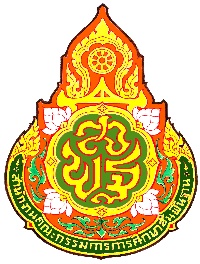 ใบสมัครคัดเลือกบุคคลเพื่อบรรจุและแต่งตั้งเข้ารับราชการเป็นข้าราชการครูและบุคลากรทางการศึกษา ตำแหน่งครูผู้ช่วย กรณีที่มีความจำเป็นหรือมีเหตุพิเศษสังกัดสำนักงานคณะกรรมการการศึกษาขั้นพื้นฐาน  ปี พ.ศ. 2567อ.ก.ค.ศ. เขตพื้นที่การศึกษาประถมศึกษาหนองบัวลำภู เขต 1รายละเอียดการปฏิบัติหน้าที่การสอน (แยกตามคำสั่งหรือสัญญาจ้าง)สังกัดสำนักงานคณะกรรมการการศึกษาขั้นพื้นฐานรายละเอียดการปฏิบัติหน้าที่การสอน (แยกตามคำสั่งหรือสัญญาจ้าง)สังกัดสำนักงานคณะกรรมการการศึกษาขั้นพื้นฐานรายละเอียดการปฏิบัติหน้าที่การสอน (แยกตามคำสั่งหรือสัญญาจ้าง)สังกัดสำนักงานคณะกรรมการการศึกษาขั้นพื้นฐานรายละเอียดการปฏิบัติหน้าที่การสอน (แยกตามคำสั่งหรือสัญญาจ้าง)สังกัดสำนักงานคณะกรรมการการศึกษาขั้นพื้นฐานรายละเอียดการปฏิบัติหน้าที่การสอน (แยกตามคำสั่งหรือสัญญาจ้าง)สังกัดสำนักงานคณะกรรมการการศึกษาขั้นพื้นฐานรายละเอียดการปฏิบัติหน้าที่การสอน (แยกตามคำสั่งหรือสัญญาจ้าง)สังกัดสำนักงานคณะกรรมการการศึกษาขั้นพื้นฐานรายละเอียดการปฏิบัติหน้าที่การสอน (แยกตามคำสั่งหรือสัญญาจ้าง)สังกัดสำนักงานคณะกรรมการการศึกษาขั้นพื้นฐานผู้อำนวยการสถานศึกษาลงนามรับรองที่โรงเรียน/สังกัดตำแหน่งระยะเวลาหรือประสบการณ์สอนระยะเวลาหรือประสบการณ์สอนรวมเวลา(ปี/เดือน/วัน)จ้างจากเงินงบประมาณผู้อำนวยการสถานศึกษาลงนามรับรองที่โรงเรียน/สังกัดตำแหน่งตั้งแต่วันที่ถึงวันที่รวมเวลา(ปี/เดือน/วัน)จ้างจากเงินงบประมาณผู้อำนวยการสถานศึกษาลงนามรับรอง111 เมษายน 2567(...............................)ผอ.รร. .....................2(...............................)ผอ.รร. .....................รายละเอียดการปฏิบัติหน้าที่การสอน (แยกตามคำสั่งหรือสัญญาจ้าง)สังกัดสำนักงานคณะกรรมการการศึกษาขั้นพื้นฐานรายละเอียดการปฏิบัติหน้าที่การสอน (แยกตามคำสั่งหรือสัญญาจ้าง)สังกัดสำนักงานคณะกรรมการการศึกษาขั้นพื้นฐานรายละเอียดการปฏิบัติหน้าที่การสอน (แยกตามคำสั่งหรือสัญญาจ้าง)สังกัดสำนักงานคณะกรรมการการศึกษาขั้นพื้นฐานรายละเอียดการปฏิบัติหน้าที่การสอน (แยกตามคำสั่งหรือสัญญาจ้าง)สังกัดสำนักงานคณะกรรมการการศึกษาขั้นพื้นฐานรายละเอียดการปฏิบัติหน้าที่การสอน (แยกตามคำสั่งหรือสัญญาจ้าง)สังกัดสำนักงานคณะกรรมการการศึกษาขั้นพื้นฐานรายละเอียดการปฏิบัติหน้าที่การสอน (แยกตามคำสั่งหรือสัญญาจ้าง)สังกัดสำนักงานคณะกรรมการการศึกษาขั้นพื้นฐานรายละเอียดการปฏิบัติหน้าที่การสอน (แยกตามคำสั่งหรือสัญญาจ้าง)สังกัดสำนักงานคณะกรรมการการศึกษาขั้นพื้นฐานผู้อำนวยการสถานศึกษาลงนามรับรองที่โรงเรียน/สังกัดตำแหน่งระยะเวลาหรือประสบการณ์สอนระยะเวลาหรือประสบการณ์สอนรวมเวลา(ปี/เดือน/วัน)จ้างจากเงินงบประมาณผู้อำนวยการสถานศึกษาลงนามรับรองที่โรงเรียน/สังกัดตำแหน่งตั้งแต่วันที่ถึงวันที่รวมเวลา(ปี/เดือน/วัน)จ้างจากเงินงบประมาณผู้อำนวยการสถานศึกษาลงนามรับรอง3(...............................)ผอ.รร. .....................4(...............................)ผอ.รร. .....................5(...............................)ผอ.รร. .....................6(...............................)ผอ.รร. .....................7(...............................)ผอ.รร. .....................8(...............................)ผอ.รร. .....................9(...............................)ผอ.รร. .....................10(...............................)ผอ.รร. .....................11(...............................)ผอ.รร. .....................12(...............................)ผอ.รร. .....................13(...............................)ผอ.รร. .....................14(...............................)ผอ.รร. .....................เฉพาะเจ้าหน้าที่เฉพาะเจ้าหน้าที่บันทึกของเจ้าหน้าที่รับสมัครความเห็นของเจ้าหน้าที่ตรวจคุณสมบัติผู้สมัครได้เสนอใบสมัครและหลักฐานไว้แล้วปรากฏว่า  หลักฐานครบถ้วน   ไม่ถูกต้อง เนื่องจาก..................................................................  ลงชื่อลายมือชื่อ......................................................ผู้รับสมัคร                    (.......................................................)          ตำแหน่ง.........................................................                 วันที่.............../ เมษายน /2567ได้ตรวจสอบคุณสมบัติของผู้สมัครแล้ว เห็นว่า มีคุณสมบัติครบถ้วนตามประกาศรับสมัคร ขาดคุณสมบัติเนื่องจาก............................................................. ลงชื่อลายมือชื่อ...............................................ผู้ตรวจสอบคุณสมบัติ                  (.................................................)       ตำแหน่ง.........................................................                 วันที่.............../ เมษายน /2567